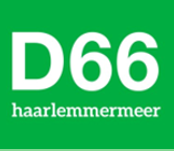 Schriftelijke vragen: Inzet op EuropaDatum: 21 maart 2024Geacht college,De Europese Unie biedt financiële steun en subsidies aan gemeenten voor een breed scala aan projecten, variërend van infrastructuurontwikkeling tot sociale programma's en milieuprojecten. Deze financiële ondersteuning kan een aanzienlijke bijdrage leveren aan de groei en ontwikkeling van gemeenten.Daarnaast spelen EU-regelgeving en beleidsmaatregelen een grote rol in het vormgeven van onze lokale wetgeving en beleid. Als gemeente moeten ook wij voldoen aan Europese normen en richtlijnen op het gebied van milieu, sociale voorzieningen, arbeidsomstandigheden en meer.Bovendien biedt de Europese Unie gemeenten mogelijkheden voor samenwerking en uitwisseling van best practices met andere gemeenten in Europa. Door deel te nemen aan programma's zoals stedenbanden, intergemeentelijke samenwerking en EU-gefinancierde netwerken, kunnen gemeenten leren van de ervaringen van anderen en gezamenlijk oplossingen vinden voor gemeenschappelijke uitdagingen.In het coalitieakkoord is dan ook opgenomen dat er deze collegeperiode meer wordt ingezet op het verkrijgen van middelen uit Europa. Dit leidt tot de volgende vragen van D66:Wat zijn de concrete stappen die de gemeente Haarlemmermeer heeft genomen om meer subsidiemogelijkheden bij Europa te verkrijgen, zoals aangegeven in het coalitieakkoord 2022-2026?Wat zijn de specifieke Europese fondsen of programma's waarop de gemeente Haarlemmermeer zich richt om de ambitie van een groennorm van 400m2 per woning te realiseren?Kan het college een update geven over de mogelijkheden die Europa biedt met betrekking tot het gestelde doel om de ambitie te verhogen tot 60% CO2-reductie als er gelden vanuit het Rijk of Europa beschikbaar komen?Hoe zoekt de gemeente Haarlemmermeer samenwerking in Europa om haar doelen op verwezenlijken? Zijn er partnerschappen, netwerken of initiatieven waarbij de gemeente betrokken is?Welke plannen heeft de gemeente Haarlemmermeer voor de komende periode met betrekking tot haar inzet op Europa? Zijn er specifieke projecten of initiatieven gepland om de doelstellingen uit het coalitieakkoord te bereiken met behulp van Europese middelen en samenwerking?De European Green Capital Award deelname staat nog open tot 30 april 2024 en bij toewijzing ontvangt de winnende gemeente 600.000 euro in het kader van duurzaamheidsinitiatieven en het verbeteren van de directe leefomgeving voor inwoners. Gaat Haarlemmermeer zich aanmelden voor deelname aan dit traject? Graag een toelichting.   In afwachting van uw reactie en met vriendelijke groet, Gerdien KnikkerD66 Haarlemmermeer